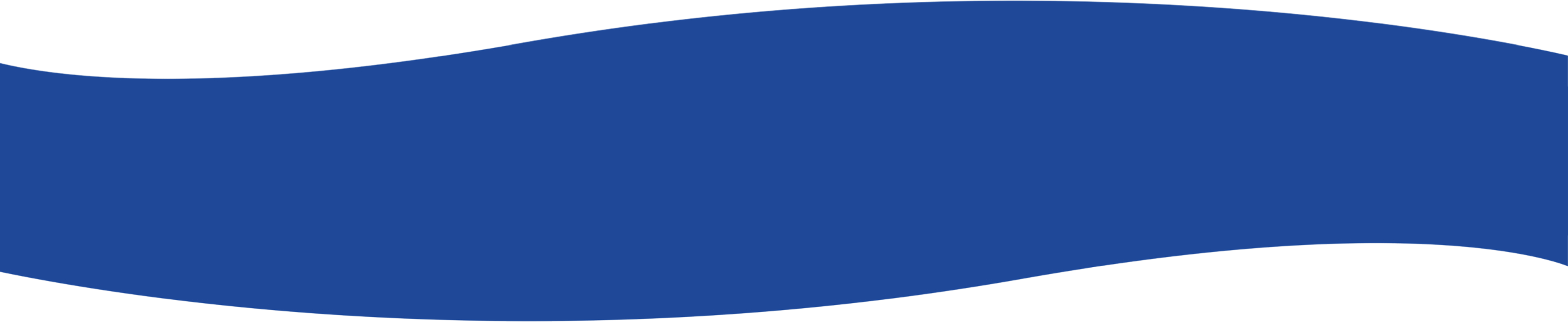 	Avviso alla cittadinanzaOgni euro tolto ai Comuni è un euro di tasse per i CittadiniNegli ultimi anni il drastico taglio delle risorse destinate ai Comuni ci ha costretto ad aumentare i tributi locali ed a ridurre i servizi a favore dei cittadini e delle imprese con la conseguenza di impoverire la nostra Comunità. A fronte di ciò, mentre i temi del dibattito politico appaiono sempre più distanti dalle reali esigenze dei cittadini, lo Stato e la Regione continuano a scaricare sui Comuni il peso della difficile situazione economica del nostro Paese.Il protrarsi dell’inerzia delle Istituzioni sui temi fondamentali dell’occupazione, di una efficiente gestione dei servizi di “area vasta” (rifiuti, servizio idrico…), di un sistema sociale e sanitario che funzioni non è più tollerabile.Se nel passato, con la nostra azione amministrativa, potevamo contribuire  allo sviluppo del Territorio, oggi siamo stati ridotti ad esattori dello Stato e trasformati in curatori fallimentari dei nostri Comuni.Per tali ragioni a difesa dei diritti dei Cittadini e del corretto adempimento dei nostri doveri, parteciperemo all’Assemblea convocata dall’AnciSicilia il  giorno 5 Maggio 2014  a Palermo.Palermo,  maggio 2014Il Sindaco